PONDĚLÍ 21. 12. 2020 - 10:00 hBudova Magistrátu města Olomouce – velký zasedací sál,Hynaisova 10, OlomoucPROGRAM:                                          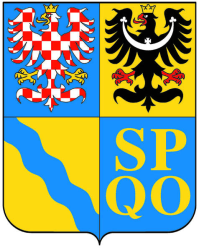 2. VEŘEJNÉ ZASEDÁNÍ ZASTUPITELSTVA OLOMOUCKÉHO KRAJE1.Zahájení, složení slibu členy zastupitelstva, změna ve složení Zastupitelstva Olomouckého kraje ROK - Suchánek (Niče)2.Volba ověřovatelů zápisu, schválení programu zasedáníROK - Suchánek (Niče)3.Kontrola plnění usnesení Zastupitelstva Olomouckého krajeROK - Suchánek (Niče)4.Zpráva o činnosti Rady Olomouckého kraje za uplynulé obdobíROK - Suchánek (Niče)5.Zřízení a personální obsazení výborů Zastupitelstva Olomouckého kraje pro funkční období 2020–2024, personální záležitosti Finančního výboru Zastupitelstva Olomouckého kraje - materiál bude předložen dodatečněROK - Suchánek (Niče)6.Zastoupení Olomouckého kraje ve zřizovaných a spolupracujících subjektech ROK - Suchánek (Niče)7.Volba přísedících Krajského soudu v Ostravě, pobočky v OlomouciROK - Suchánek (Niče)8.Smlouva o úvěru na financování oprav, investic a projektůROK - Suchánek (Fidrová)Procedurální hlasování o společném hlasování k bodům 9.1–9.6 (-oblast rozpočet 2020).Body budou projednány jednotlivě, ale hlasováno bude společně 9.1–9.6 jedním hlasováním.Procedurální hlasování o společném hlasování k bodům 9.1–9.6 (-oblast rozpočet 2020).Body budou projednány jednotlivě, ale hlasováno bude společně 9.1–9.6 jedním hlasováním.Procedurální hlasování o společném hlasování k bodům 9.1–9.6 (-oblast rozpočet 2020).Body budou projednány jednotlivě, ale hlasováno bude společně 9.1–9.6 jedním hlasováním.9.1.Rozpočet Olomouckého kraje 2020 – rozpočtové změnyROK - Suchánek (Fidrová)9.1.1.Rozpočet Olomouckého kraje 2020 – rozpočtové změny – DODATEK - materiál bude předložen dodatečněROK - Suchánek (Fidrová)9.2.Rozpočet Olomouckého kraje 2020 – čerpání revolvingového úvěru Komerční banky, a.s.ROK - Suchánek (Fidrová)9.3.Rozpočet Olomouckého kraje 2020 – čerpání revolvingového úvěru Komerční banky, a.s. IIROK - Suchánek (Fidrová)9.4.Rozpočet Olomouckého kraje 2020 – splátka revolvingového úvěru Komerční banky, a.s.ROK - Suchánek (Fidrová)9.4.1.Rozpočet Olomouckého kraje 2020 – splátka revolvingového úvěru Komerční banky, a.s. – DODATEK - materiál bude předložen dodatečněROK - Suchánek (Fidrová)9.5.Rozpočet Olomouckého kraje 2020 – splátka revolvingového úvěru Komerční banky, a.s. IIROK - Suchánek (Fidrová)9.6.Rozpočet Olomouckého kraje 2020 – plnění rozpočtu k 30. 9. 2020ROK - Suchánek (Fidrová)10.Střednědobý výhled rozpočtu Olomouckého kraje na období 2022–2023ROK - Suchánek (Fidrová)11.Rozpočet Olomouckého kraje 2021 – návrh rozpočtuROK - Suchánek (Fidrová)Procedurální hlasování o společném hlasování k bodům 12.1–12.5 (-oblast majetkoprávní věci)Body budou projednány jednotlivě, ale hlasováno bude společně 12.1–12.5 jedním hlasováním.Procedurální hlasování o společném hlasování k bodům 12.1–12.5 (-oblast majetkoprávní věci)Body budou projednány jednotlivě, ale hlasováno bude společně 12.1–12.5 jedním hlasováním.Procedurální hlasování o společném hlasování k bodům 12.1–12.5 (-oblast majetkoprávní věci)Body budou projednány jednotlivě, ale hlasováno bude společně 12.1–12.5 jedním hlasováním.12.1.Majetkoprávní záležitosti – odprodej nemovitého majetkuROK - Suchánek (Kamasová)12.1.1.Majetkoprávní záležitosti – odprodej nemovitého majetku – DODATEK - materiál bude předložen dodatečněROK - Suchánek (Kamasová)12.2.Majetkoprávní záležitosti – odkoupení nemovitého majetkuROK - Suchánek (Kamasová)12.2.1.Majetkoprávní záležitosti – odkoupení nemovitého majetku – DODATEK - materiál bude předložen dodatečněROK - Suchánek (Kamasová)12.3.Majetkoprávní záležitosti – bezúplatné převody nemovitého majetkuROK - Suchánek (Kamasová)12.3.1.Majetkoprávní záležitosti – bezúplatné převody nemovitého majetku – DODATEK - materiál bude předložen dodatečněROK - Suchánek (Kamasová)12.4.Majetkoprávní záležitosti – bezúplatná nabytí nemovitého majetkuROK - Suchánek (Kamasová)12.4.1.Majetkoprávní záležitosti – bezúplatná nabytí nemovitého majetku – DODATEK - materiál bude předložen dodatečněROK - Suchánek (Kamasová)12.5.Majetkoprávní záležitosti – vzájemné bezúplatné převody nemovitého majetkuROK - Suchánek (Kamasová)13.Dotační programy Olomouckého kraje – aktualizace Seznamu předpokládaných dotačních programů Olomouckého kraje pro rok 2021ROK - Sršeň, členové rady zodpovídající za dotační oblastiProcedurální hlasování o společném hlasování k bodům 14–16 (-oblast programy v dopravě)Body budou projednány jednotlivě, ale hlasováno bude společně 14–16 jedním hlasováním.Procedurální hlasování o společném hlasování k bodům 14–16 (-oblast programy v dopravě)Body budou projednány jednotlivě, ale hlasováno bude společně 14–16 jedním hlasováním.Procedurální hlasování o společném hlasování k bodům 14–16 (-oblast programy v dopravě)Body budou projednány jednotlivě, ale hlasováno bude společně 14–16 jedním hlasováním.14.Dotační program Podpora výstavby a oprav cyklostezek 2021 – vyhlášeníROK - Zácha (Růžička)15.Dotační program Podpora opatření pro zvýšení bezpečnosti provozu a budování přechodů pro chodce 2021 – vyhlášeníROK - Zácha (Růžička)16.Dotační program Podpora výstavby, obnovy a vybavení dětských dopravních hřišť 2021 – vyhlášeníROK - Zácha (Růžička)17.Dotační program Podpora výstavby, obnovy a vybavení dětských dopravních hřišť 2019 – dodatek ke smlouvě o poskytnutí dotaceROK - Zácha (Růžička)18.Finanční záležitosti Správy silnic Olomouckého kraje, příspěvkové organizaceROK - Zácha (Růžička)19.Dodatky ke smlouvám o poskytnutí dotaceROK - Zácha (Růžička)Procedurální hlasování o spol. hlasování k bodům 20–26 (-oblast kompenzace, mezikrajská doprava)Body budou projednány jednotlivě, ale hlasováno bude společně 20–26 jedním hlasováním.Procedurální hlasování o spol. hlasování k bodům 20–26 (-oblast kompenzace, mezikrajská doprava)Body budou projednány jednotlivě, ale hlasováno bude společně 20–26 jedním hlasováním.Procedurální hlasování o spol. hlasování k bodům 20–26 (-oblast kompenzace, mezikrajská doprava)Body budou projednány jednotlivě, ale hlasováno bude společně 20–26 jedním hlasováním.20.Dodatek č. 2 ke Smlouvě o úhradě kompenzace s městem ŠumperkROK - Zácha (KIDSOK - Suchánková)21.Dodatek č. 4 ke Smlouvě o úhradě kompenzace s městem ZábřehROK - Zácha (KIDSOK - Suchánková)22.Dodatek č. 5 ke Smlouvě o úhradě kompenzace se statutárním městem PřerovROK - Zácha (KIDSOK - Suchánková)23.Dodatek č. 4 ke Smlouvě o finanční spolupráci ve veřejné linkové osobní dopravě s Moravskoslezským krajemROK - Zácha (KIDSOK - Suchánková)24.Smlouva o úhradě kompenzace za vzájemné zajištění dopravní obslužnosti veřejnou linkovou osobní dopravou s Jihomoravským krajemROK - Zácha (KDISOK - Suchánková)25.Dodatek č. 2 k Dohodě narovnání s Pardubickým krajemROK - Zácha (KIDSOK - Suchánková)26.Dodatek č. 2 ke Smlouvě o zajištění železniční osobní dopravy mezikrajskými vlaky mezi Olomouckým a Pardubickým krajem - materiál bude předložen dodatečněROK - Zácha (KIDSOK - Suchánková)27.Zajištění dopravní obslužnosti železniční osobní regionální dopravou v roce 2021 v Olomouckém kraji - materiál bude předložen dodatečněROK - Zácha (KIDSOK - Suchánková)28.Zajištění dopravní obslužnosti veřejnou linkovou dopravou v roce 2021 v Olomouckém krajiROK - Zácha (KIDSOK - Suchánková)29.Dodatek č. 1 k veřejnoprávní smlouvě o poskytnutí dotace mezi Olomouckým krajem a Fotbalovým klubem Šumperk, z.s.ROK - Zácha (Vojtek)30.Program na podporu sportovní činnosti v Olomouckém kraji v roce 2021 – vyhodnocení ROK - Zácha (Vojtek)31.Program na podporu sportu v Olomouckém kraji v roce 2021, DT1 Podpora sportovních akcí, DT3 Podpora reprezentantů ČR z Olomouckého kraje – vyhlášeníROK - Zácha (Vojtek)32.Program na podporu rekonstrukcí sportovních zařízení v obcích Olomouckého kraje v roce 2021 – vyhlášení - staženoROK - Zácha (Vojtek)33.Program památkové péče v Olomouckém kraji v roce 2021 – vyhlášení  - materiál bude předložen dodatečněROK - Žůrek (Vojtek)34.Žádost o stanovisko Olomouckého kraje k neinvestičnímu projektu v oblasti památkové péčeROK - Žůrek (Vojtek)35.Žádost o poskytnutí individuální dotace v oblasti památkové péčeROK - Žůrek (Vojtek)36.Dodatek č. 1 k veřejnoprávní smlouvě o poskytnutí dotace mezi Olomouckým krajem a Římskokatolickou farností ŠternberkROK - Žůrek (Vojtek)37.Dodatek ke zřizovací listině příspěvkové organizace zřizované Olomouckým krajem v oblasti kulturyROK - Žůrek (Vojtek)38.Zajištění a financování regionálních funkcí knihoven v Olomouckém kraji v roce 2021ROK - Žůrek (Vojtek)39.Program památkové péče v Olomouckém kraji v roce 2020 – revokace - materiál bude předložen dodatečněROK - Žůrek (Vojtek)Procedurální hlasování o společném hlasování k bodům 40–43 (-oblast dodatky životní prostředí)Body budou projednány jednotlivě, ale hlasováno bude společně 40–43 jedním hlasováním.Procedurální hlasování o společném hlasování k bodům 40–43 (-oblast dodatky životní prostředí)Body budou projednány jednotlivě, ale hlasováno bude společně 40–43 jedním hlasováním.Procedurální hlasování o společném hlasování k bodům 40–43 (-oblast dodatky životní prostředí)Body budou projednány jednotlivě, ale hlasováno bude společně 40–43 jedním hlasováním.40.Dodatek č. 1 ke smlouvě o poskytnutí dotace obci OtaslaviceROK - Šmída (Veselský)41.Dodatek č. 1 ke smlouvě o poskytnutí dotace obci SkaličkaROK - Šmída (Veselský)42.Dodatek č. 1 ke smlouvě o poskytnutí dotace obci BouzovROK - Šmída (Veselský)43.Dodatek č. 1 ke smlouvě o poskytnutí dotace obci Ruda nad MoravouROK - Šmída (Veselský)44.Dodatky ke smlouvám o partnerství mezi Olomouckým krajem a partnerskými školami v rámci projektu „Obědy do škol v Olomouckém kraji II.“ROK - Jakubec (Gajdůšek)45.Dodatky zřizovacích listin školských příspěvkových organizacíROK - Jakubec (Gajdůšek)46.Program na podporu vzdělávání na vysokých školách v Olomouckém kraji v roce 2021 – vyhlášeníROK - Jakubec (Gajdůšek)47.Dodatky zřizovacích listin příspěvkových organizací v oblasti zdravotnictvíROK - Horák (Kolář)48.Krajský plán vyrovnávání příležitostí pro osoby se zdravotním postižením Olomouckého kraje – prodloužení účinnostiROK - Slavotínek (Sonntagová)Procedurální hlasování o společném hlasování k bodům 49–52 (-oblast poskytování sociálních služeb)Body budou projednány jednotlivě, ale hlasováno bude společně 49–52 jedním hlasováním.Procedurální hlasování o společném hlasování k bodům 49–52 (-oblast poskytování sociálních služeb)Body budou projednány jednotlivě, ale hlasováno bude společně 49–52 jedním hlasováním.Procedurální hlasování o společném hlasování k bodům 49–52 (-oblast poskytování sociálních služeb)Body budou projednány jednotlivě, ale hlasováno bude společně 49–52 jedním hlasováním.49.Změna termínu pro předložení zprávy auditoraROK - Slavotínek (Sonntagová)50.Síť sociálních služeb Olomouckého kraje na rok 2021ROK - Slavotínek (Sonntagová)51.Postup pro aktualizaci sítě sociálních služeb Olomouckého krajeROK - Slavotínek (Sonntagová)52.Pověření poskytováním služeb obecného hospodářského zájmu v sociální oblastiROK - Slavotínek (Sonntagová)53.Dotační program pro sociální oblast 2020 – vyhodnocení dotačního titulu č. 5 ROK - Slavotínek (Sonntagová)54.Dotační program pro sociální oblast 2021 – vyhlášeníROK - Slavotínek (Sonntagová)55.Dodatky zřizovacích listin příspěvkových organizací v oblasti sociálníROK - Slavotínek (Sonntagová)55.1.Dodatky zřizovacích listin příspěvkových organizací v oblasti sociální – DODATEK - materiál bude předložen dodatečněROK - Slavotínek (Sonntagová)56.Projekty spolufinancované z evropských a národních fondů ke schválení financováníROK - Dvořáková Kocourková (Dosoudil)57.Návrh na pořízení aktualizace Zásad územního rozvoje Olomouckého kraje zkráceným postupemROK - Šafařík (Dosoudil)58.Nesouhlas Olomouckého kraje s územní ochranou a s následnou realizací průplavního spojení Dunaj – Odra – Labe na jeho územíROK - Šafařík (Dosoudil)Procedurální hlasování o společném hlasování k bodům 59–62 (-oblast dotace regionální rozvoj)Body budou projednány jednotlivě, ale hlasováno bude společně 59–62 jedním hlasováním.Procedurální hlasování o společném hlasování k bodům 59–62 (-oblast dotace regionální rozvoj)Body budou projednány jednotlivě, ale hlasováno bude společně 59–62 jedním hlasováním.Procedurální hlasování o společném hlasování k bodům 59–62 (-oblast dotace regionální rozvoj)Body budou projednány jednotlivě, ale hlasováno bude společně 59–62 jedním hlasováním.59.Program na podporu místních produktů 2021 – vyhlášeníROK - Šafařík (Dosoudil)60.Program obnovy venkova Olomouckého kraje 2021 – vyhlášeníROK - Šafařík (Dosoudil)61.Program na podporu podnikání 2021 – vyhlášeníROK - Šafařík (Dosoudil)62.Individuální dotace v oblasti strategického rozvoje – žádost o dotaci a změny poskytnutých dotací ROK - Šafařík (Dosoudil)63.Dodatek č. 1 k veřejnoprávní smlouvě o poskytnutí dotace mezi Olomouckým krajem a Jeseníky – Sdružení cestovního ruchuROK - Sokolová (Niče)64.Program na podporu cestovního ruchu a zahraničních vztahů 2021 – vyhlášeníROK - Sokolová (Niče)65.Aktualizace Programu rozvoje cestovního ruchu Olomouckého kraje na období 2021–2027ROK - Sokolová (Niče)66.Dodatek č. 1 k veřejnoprávní smlouvě o poskytnutí dotace mezi Olomouckým krajem a Mikroregionem Konicko - materiál bude předložen dodatečněROK - Sokolová (Niče)67.Dotační program 14_02 Program na podporu JSDH 2021 – vyhlášení - materiál bude předložen dodatečněROK - Suchánek (Niče)68.Dotace pro JSDH obcí Olomouckého kraje na nákup dopravních automobilů a cisternových automobilových stříkaček 2019 – dodatek ke smlouvě - materiál bude předložen dodatečněROK - Suchánek (Niče)69.Dodatek č. 30 zřizovací listiny příspěvkové organizace Správa silnic Olomouckého kraje - materiál bude předložen dodatečněROK - Zácha (Růžička)70.Dodatek ke smlouvě o poskytnutí dotace s obcí Ústín - materiál bude předložen dodatečněROK - Zácha (Růžička)71.Smlouva pro provozní soubor Elektrická síť – střed a nová infrastruktura s dopravcem České dráhy, a.s. - materiál bude předložen dodatečněROK - Zácha (KIDSOK - Suchánková)72.Dodatky k veřejnoprávním smlouvám o poskytnutí dotace mezi Olomouckým krajem a příjemci dotací z dotačního programu Program na podporu sportu v Olomouckém kraji v roce 2020, DT1 Podpora sportovních akcí – prodloužení termínu využití dotace u projektů neuskutečněných v důsledku epidemie viru SARS-CoV-2 - materiál bude předložen dodatečněROK - Zácha (Vojtek)73.Dodatek č. 1 k veřejnoprávní smlouvě o poskytnutí dotace mezi Olomouckým krajem a TTV Sport Group CZ s.r.o. - materiál bude předložen dodatečněROK - Zácha (Vojtek)74.Smlouva o finanční spoluúčasti Her X. letní olympiády dětí a mládeže ČR 2021 mezi Olomouckým krajem a Středočeským krajem - materiál bude předložen dodatečněROK - Zácha (Vojtek)75.Hry X. letní olympiády dětí a mládeže ČR 2021 – posunutí termínu akce - materiál bude předložen dodatečněROK - Zácha (Vojtek)76.Program podpory kultury v Olomouckém kraji v roce 2021 – vyhlášení - materiál bude předložen dodatečněROK - Žůrek (Vojtek)77.Program na podporu stálých profesionálních souborů v Olomouckém kraji v roce 2021 – vyhlášení - materiál bude předložen dodatečněROK - Žůrek (Vojtek)Procedurální hlasování o společném hlasování k bodům 78–85 (-oblast dodatky v oblasti kultury)Body budou projednány jednotlivě, ale hlasováno bude společně 78–85 jedním hlasováním.Procedurální hlasování o společném hlasování k bodům 78–85 (-oblast dodatky v oblasti kultury)Body budou projednány jednotlivě, ale hlasováno bude společně 78–85 jedním hlasováním.Procedurální hlasování o společném hlasování k bodům 78–85 (-oblast dodatky v oblasti kultury)Body budou projednány jednotlivě, ale hlasováno bude společně 78–85 jedním hlasováním.78.Dodatek č. 1 k veřejnoprávní smlouvě o poskytnutí dotace mezi Olomouckým krajem a obcí Opatovice - materiál bude předložen dodatečněROK - Žůrek (Vojtek)79.Dodatek č. 1 k veřejnoprávní smlouvě o poskytnutí dotace mezi Olomouckým krajem a statutárním městem Přerovem - materiál bude předložen dodatečněROK - Žůrek (Vojtek)80.Dodatek č. 1 k veřejnoprávní smlouvě o poskytnutí dotace mezi Olomouckým krajem a Wallachia, z.s. - materiál bude předložen dodatečněROK - Žůrek (Vojtek)81.Dodatky k veřejnoprávním smlouvám o poskytnutí dotace mezi Olomouckým krajem a příjemci dotací z dotačního programu Program podpory kultury v Olomouckém kraji v roce 2020 – prodloužení termínu využití dotace u projektů neuskutečněných v důsledku epidemie viru SARS-CoV-2 - materiál bude předložen dodatečněROK - Žůrek (Vojtek)82.Dodatky k veřejnoprávním smlouvám o poskytnutí dotace mezi Olomouckým krajem a příjemci dotací z dotačního programu Program podpory kultury v Olomouckém kraji v roce 2020 – výdaje na projekt neuskutečněný v důsledku epidemie viru SARS-CoV-2 - materiál bude předložen dodatečněROK - Žůrek (Vojtek)83.Dodatky k veřejnoprávním smlouvám o poskytnutí dotace mezi Olomouckým krajem a příjemci dotací z dotačního programu Víceletá podpora významných kulturních akcí – prodloužení termínu využití dotace u projektů neuskutečněných v důsledku epidemie viru SARS-CoV-2 - materiál bude předložen dodatečněROK - Žůrek (Vojtek)84.Dodatky k veřejnoprávním smlouvám o poskytnutí dotace mezi Olomouckým krajem a příjemci dotací z dotačního programu Víceletá podpora významných kulturních akcí – výdaje na projekt neuskutečněný v důsledku epidemie viru SARS-CoV-2 - materiál bude předložen dodatečněROK - Žůrek (Vojtek)85.Žádost příjemce dotace v dotačním programu Program na podporu pořízení drobného majetku v oblasti kultury v Olomouckém kraji v roce 2020 – obec Týn nad Bečvou - materiál bude předložen dodatečněROK - Žůrek (Vojtek)86.Dodatek ke smlouvě o poskytnutí dotace v oblasti sociální - materiál bude předložen dodatečněROK - Slavotínek (Sonntagová)87.Program obnovy venkova Olomouckého kraje 2020 – žádost příjemce - materiál bude předložen dodatečněROK - Šafařík (Dosoudil)88.Poskytnutí náhrady za nevyčerpanou dovolenou za rok 2020 - materiál bude předložen dodatečněROK – Suchánek, Baláš (Špalková)89.Poskytování cestovních náhrad členům Zastupitelstva Olomouckého kraje - materiál bude předložen na stůlROK – Suchánek, Baláš (Špalková)90.Různé91.Závěr